Прейскурант ООО «БРЕМБУЛЛ» 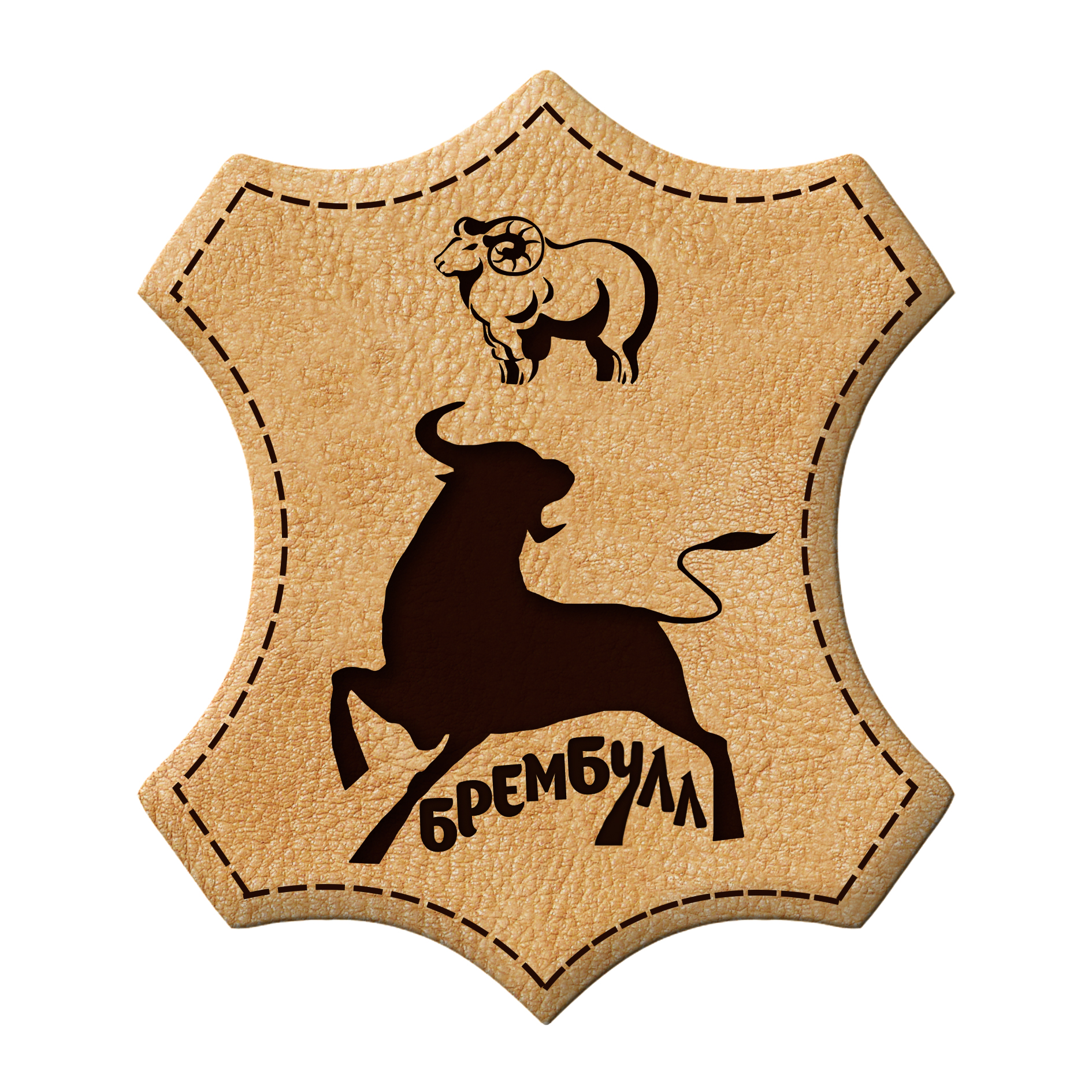 Телефон:	+7(915) 999-99-33  /  +7(915) 999-99-39Электронная почта: 	brembull@yandex.ruОфициальный сайт: 	www.brembull.ruАдрес: Ярославская обл., с. Большая Брембола, ул. Колхозная, 1
Вы имеете возможность выбрать на нашей ферме любое животное; через полчаса вы получите его в разделанном виде. Забой скота происходит под наблюдением ветврача и на выходе оформляются соответствующие документы. Мелкие оптовые продажи*с/п – собственное производствоСубпродукты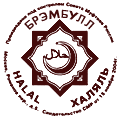 №Наименование продукцииОписаниеЦена до 1000 кгЦена от 1000 кг1Баранина туша от 25 кгс/путочняйтеуточняйте2Баранина живым весомс/путочняйтеуточняйте3Говядина быкс/путочняйтеуточняйте6Говядина тёлкас/путочняйтеуточняйте5Корова 1 кат.с/путочняйтеуточняйте6Корова 2 кат.с/путочняйтеуточняйте№Наименование продукцииЦена за кг1Языкуточняйте2Сердцеуточняйте3Печеньуточняйте4Легкиеуточняйте5Рубец (очищенный)уточняйте6Ноги (очищенные)уточняйте7Хвосты мясокостныеуточняйте